 Course Deletion Proposal Form[ ]	Undergraduate Curriculum Council  [X]	Graduate CouncilSigned paper copies of proposals submitted for consideration are no longer required. Please type approver name and enter date of approval.  Email completed proposals to curriculum@astate.edu for inclusion in curriculum committee agenda. 1. Course Title, Prefix and Number2. Contact Person (Name, Email Address, Phone Number)3. Last semester course will be offeredPlease clarify by selecting one of the following:[X] Remove   from bulletin for    of  [ ] Other   - 4. Student Populationa. The course was initially created for what student population? b. How will deletion of this course affect those students?College, Departmental, or Program Changes5. 	a. How will this affect the college, department, and/or program?b. 	Does this program and/or course affect another department?  If yes, provide confirmation of acceptance/approval of changes from the Dean, Department Head, and/or Program Director whose area this affects.The course is an option in the Master of Science in Media Management.  Dr. Wheeler confirmed in an e-mail of 1 April that Dr. Fowler has approved removal of this course from the Media Management program.	c. Please provide a short justification for why this course being deleted from program.6No  Is there currently a course listed in the bulletin which is equivalent to this one? If yes, which course(s)? 7.   	Will this course be equivalent to a new course? If yes, what course? Bulletin ChangesUndergraduate Bulletin 2018-2019, p. 207p.  208Public Administration Master of Public Administration
Emphasis in Nonprofit Management (Non-Thesis Option)  p. 216Media ManagementMaster of Science in Media Managementp. 357POSC 6423. Public Financial Management Financial planning and management in local government. POSC 6433. Nonprofit Fundraising and Financial Management Best practices, challenges and practical fundraising and financial management strategies for nonprofits. POSC 6443. Nonprofit Planning and Marketing Strategic planning and marketing tools for nonprofits. POSC 6503. Managing Local Government An analysis of how public administrators manage municipal government, with special reference to such topics as community and economic development, housing, recreation, public safety, waste disposal, etc. POSC 6513. Administrative Law A study of the rules and procedures of bureaucratic organizations and their applications. POSC 6523. Decision Making An examination of decision-making models for individuals, small groups, and large organizations in the public sector. POSC 6533. Public Policy Analysis and Evaluation Provides a theoretical and technical framework for understanding the fundamentals of policy analysis and evaluation. POSC 6543. Administrative Behavior An examination of administrative structures and patterns of behavior in public sector organizations. POSC 6553. Public Budgeting and Finance A study of political processes and administrative methods associated with governmental revenues, expenditures, and fiscal control of public organizations. POSC 6563. Seminar in Public Administration An examination of the development of public administration as a profession; its history, political environment, ethics, and its method. POSC 6573. Grant Writing and Administration Emphasis is placed on a step-by-step process through all stages of writing successful proposals and on providing technical expertise and knowledge through campus outreach efforts of faculty and students to strengthen the nonprofit and nongovernmental organizations that serve the local communities. POSC 6593. Seminar in Human Resources Management An examination of policies, procedures, strategies, laws and regulations implemented in human resources management for public and nonprofit organizations. POSC 660V. Internship in Public Administration POSC 6613. Administrative Leadership A study of the techniques and practices that successful managers employ to get their work done through politicians, subordinates, and citizens. Emphasis is placed on issues that are faced by first time managers. POSC 6623. Administrative Ethics An analysis of the theoretical, philosophical, and practical tools needed for making appropriate decisions in the role of an administrator in a public or not for profit organization. POSC 6633. Public Information Management An analysis of how various governmental units juggle the competing demands of sound management and playing politics when devising communication strategies with emphasis placed on crisis management and how information is marketed for maximum impact. POSC 6643. Nonprofit Management Overview of both the practical and theoretical principles utilized in leading nonprofit organizations. Specific attention given to the use engaging techniques to examine the areas of managing people, finance, technology, fundraising, marketing, and board/ volunteer development from the nonprofit perspective. POSC 6653. MPA Capstone Experience Designed for students to construct a professional portfolio to showcase, in a single document, the skills, competencies, and knowledge they have developed over their time in the MPA program. Registration will be restricted to students in their final enrollment term in the MPA program. For Academic Affairs and Research Use OnlyFor Academic Affairs and Research Use OnlyCIP Code:  Degree Code:Department Curriculum Committee ChairCOPE Chair (if applicable)Department Chair: Head of Unit (If applicable)                         College Curriculum Committee ChairUndergraduate Curriculum Council ChairCollege DeanGraduate Curriculum Committee ChairGeneral Education Committee Chair (If applicable)                         Vice Chancellor for Academic AffairsInstructions Please visit http://www.astate.edu/a/registrar/students/bulletins/index.dot and select the most recent version of the bulletin. Copy and paste all bulletin pages this proposal affects below. Follow the following guidelines for indicating necessary changes. *Please note: Courses are often listed in multiple sections of the bulletin. To ensure that all affected sections have been located, please search the bulletin (ctrl+F) for the appropriate courses before submission of this form. - Deleted courses/credit hours should be marked with a red strike-through (red strikethrough)- New credit hours and text changes should be listed in blue using enlarged font (blue using enlarged font). - Any new courses should be listed in blue bold italics using enlarged font (blue bold italics using enlarged font)You can easily apply any of these changes by selecting the example text in the instructions above, double-clicking the ‘format painter’ icon   , and selecting the text you would like to apply the change to.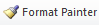 Please visit https://youtu.be/yjdL2n4lZm4 for more detailed instructions.University Requirements: See Graduate Degree Policies for additional information (p. 47) Program Requirements: All students in non-thesis tracks are required to complete and submit a set of comprehensive case study analyses during their final enrollment period, via the MPA Capstone Experience. Sem. Hrs. POSC 6003, Techniques of Political & Public Administration Research 3 POSC 6553, Public Budgeting & Finance 3 POSC 6563, Seminar in Public Administration 3 POSC 6573, Grant Writing & Administration 3 POSC 6593, Seminar in Human Resources Management 3 POSC 6613, Administrative Leadership 3 POSC 6623, Administrative Ethics 3 Sub-total 21 Emphasis Area (Nonprofit Management - Non-Thesis Option): Sem. Hrs. POSC 6433, Nonprofit Fundraising and Financial Management 3 POSC 6443, Nonprofit Planning and Marketing 3 POSC 660V, Internship in Public Administration OR POSC 6633, Public Information Management  3 POSC 6643, Nonprofit Management 3 POSC 6653, MPA Capstone Experience 3 Sub-total 15 Total Required Hours: 36 University Requirements:See Graduate Degree Policies for additional information (p. 35)Program Requirements:All students are required to document a foundation in media either through professional experience or academic training.  Those without such a foundation may be required to complete a series of undergraduate courses.Sem. Hrs.CMAC 6053, Quantitative Research Methods in Mass Communication3CMAC 6463, Media Management Applications/Capstone3COMS 6033, Media Regulation, Public Interest & the Law3COMS 6253, Audience Marketing Analysis3MDIA 6023, Advanced Studies in Broadcast Management3MDIA 6043, Theory of Mass Communication3Select one of the following options:Students may take one of the options listed below totaling twelve (12) hours of credit.Option 1: Mass Media Management:COMS 5113, Integrated Marketing CommunicationCOMS 5603, Crisis CommunicationCOMS 6263, Media Account ManagementMDIA 6423, Media EntrepreneurshipOption 2: Public Administration (select four of the following):COMS 5213, Social Media in Strategic CommunicationCOMS 6263, Media Account ManagementPOSC 6543, Administrative BehaviorPOSC 6563, Seminar in Public AdministrationPOSC 6593, Seminar in Human Resource ManagementPOSC 6613, Administrative LeadershipPOSC 6623, Administrative EthicsPOSC 6633, Public Information ManagementOption 3: Social Media Management:COMS 5113, Integrated Marketing Communication COMS 5213, Social Media in Strategic Communication COMS 5463, Interactive AdvertisingCOMS 5473, Social Media Measurement12Sub-total30Total Required Hours:30